Studietur til Roma 9-12 mars 2016.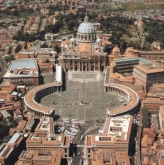 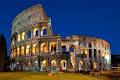 Snart er det avreise Roma og vi har mykje å gle oss til folkens:). Opplegget og innhaldet  er så å si ferdig og vi er så heldige å ha med oss Paul Otto Brunstad, Professor ved NLA Høyskolen Bergen og forfattar Bjørn Sortland. Paul Otto har ein førelesning inne den første morgonen, der han trekker opp de store linjene for Roma som vår kulturelle vogge. Så bli det en økt ved Colosseum der Bjørn Sortland er guide og forleser, samt noen stopp på Forum Romanum der Paul Otto gir noen korte innføringar. Vidare besøker vi Panteon eller Vatikanet. Eventuell drar vi på eigenhand og opplever Peterskirken og tar en førelesning i det fri ved Panteon.Det blir en fin veksling mellom egne opplevingar og passe doser med førelesningar og føringarPå fredagen ser det ut som vi får til et barnehagebesøk. Meir informasjon om dette kjem etter kvart. Praktiske opplysninga om turen:Onsdag 9. marsBuss frå Sogndal kl 06.15-ferje kl 06.45-Lærdal ca. 07.05-Aurland ca 07.30- Flesland ca. 10.45Fly frå Flesland 12.45 via Amsterdam , me er i Roma 19.10.Transport frå flyplass til hotell. Hotellet er hotelangloamericano.itFelles middagTorsdag 10. mars Frukostca kl 09.30 Felles oppleggGuiding og historie frå Roma med Paul Otto Brunstad (Her vil me anbefale at de les dikka litt opp. Kjøp eller lån ei bok om Roma, og møt litt forberedt:-))ca. kl 13.00 felles lunsjfelles opplegg framtil ca kl 16.00Fritid19.30 felles middag.Fredag 11. mars Frukostca kl 09.30-13.00 felles oppleggFritid fram til ca 19.30ca 19.30 felles middagLaurdag 12.mars FrukostTransport til flyplassAvreise kl 10.00 via Amsterdam,me er på Flesland 16.35Buss til SogndalDette er inkludert i biletten:Tur/retur Sogndal- Roma buss + fly. (Me vil få mat ombord på flyet)Tur/retur flyplass-hotellet.3 frukostar (tors. fred. laurd.)3 middagar (ons. tors. fred.)1 lunsj (torsdag)Det er opplagt til desse felles måltida. Om nokon ynskjer noko anna, eller gå for seg sjølve å ete, må dei betale det sjølve.Alle må sjekke at dei har med eigen reiseforsikring og HELFO-kort.Dette er eit førebels program, og det kan komme endringar.Eg ynskjer tilbakemelding frå alle  om:- kvar vil du stige på bussen? Me foresler Sogndal skysstsjon, Mannhiller ferjekai, Ein plass i Lærdal og Sognaporten i Aurland.fint om det kan samordne dikka, og stige på på ein av desse plassane. Me vil ha tilbakemelding frå alle!-legg ved deltakarlista. Alle må sjekke at navn og e-post er rett. Dette for at det skal stå rett på billiett m.t.p pass osv.-vil gjerne ha tlf.nr til alle.Dette kan du sende tilbakemelding om på e-post:libjk@online.no eller SMS 45082402Ynskjer tilbakemelding so fort det går an. Ser fram til ein lærerik og innhaldsrik tur :-))Mvh   Gunn Jorunn, Randi og Liv Anny